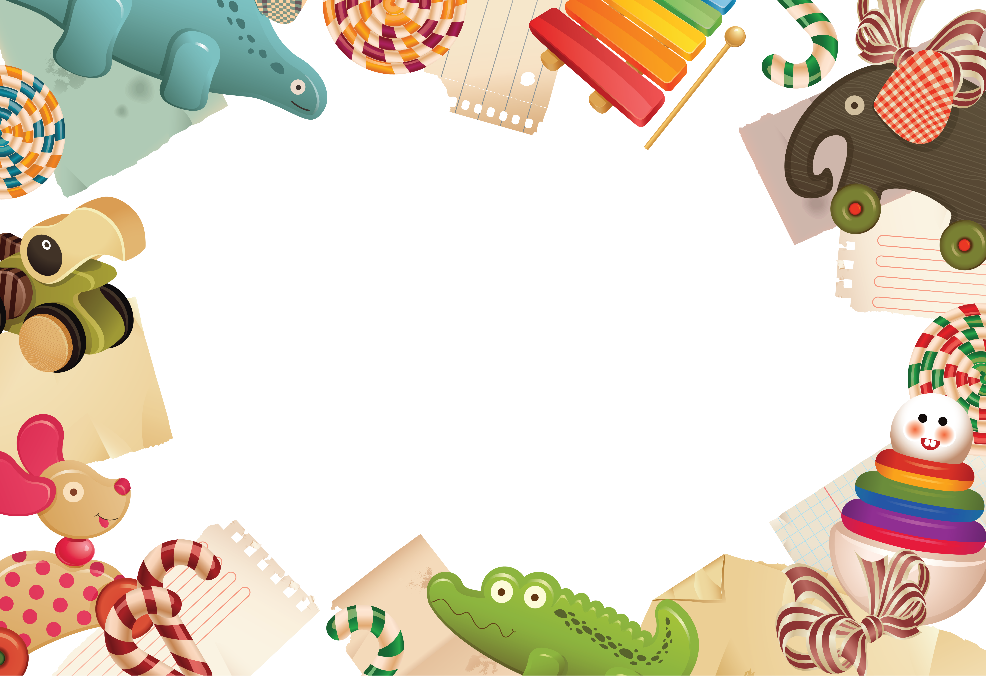 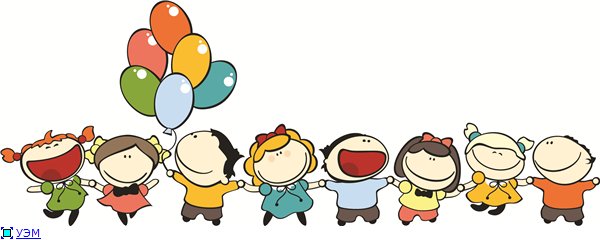 ВремяСодержаниеОтветственный12.30-13.00Регистрация участников мастер-классСпециалисты МДОУ № 6113.00-13.45Интерактивное общение «Создание условий для поддержки детской самостоятельности и инициативы в игровой деятельности»Борисова Н. Ю.,  ст. воспитатель МДОУ № 61, высшая квалификационная категория13.45-13.55Видеофильм «Игра в жизни ребёнка» Скворцова И. В., музыкальный руководитель МДОУ № 61, первая квалификационная категория13.55-14.15Игровой практикумБорисова Н. Ю.14.15-14.40Просмотр видеофильма совместной игровой деятельности с детьми старшего дошкольного возраста «Аптечный киоск»Жукова Е. А., воспитатель ДОУ № 61, высшая квалификационная категория14.40-15.00Подведение итогов. Анкетирование. Индивидуальное консультированиеБорисова Н. Ю.